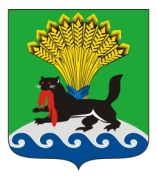 РОССИЙСКАЯ ФЕДЕРАЦИЯИРКУТСКАЯ ОБЛАСТЬИРКУТСКОЕ РАЙОННОЕ МУНИЦИПАЛЬНОЕ ОБРАЗОВАНИЕАДМИНИСТРАЦИЯПОСТАНОВЛЕНИЕот «_27__»______03______ 20_19_г.					                     №__141___О внесении изменений в постановление администрации Иркутского районного муниципального образования от 03.02.2015 № 342 «О проведении конкурсов по охране труда в Иркутском районе»В соответствии с п.5 приказа Министерства труда и занятости Иркутской области от 17.09.2013 № 42-мпр «Об утверждении порядка расходования средств, направляемых на осуществление материальных затрат, необходимых для исполнения отдельных областных государственных полномочий в сфере труда», руководствуясь статьями 39, 45, 54 Устава Иркутского районного муниципального образования, администрация Иркутского районного муниципального образования ПОСТАНОВЛЯЕТ:1. Внести изменение в постановление администрации Иркутского районного муниципального образования от 03.02.2015 № 342 «О проведении конкурсов по охране труда в Иркутском районе» (далее - Постановление), изложив пункт 19 приложения № 1 к Постановлению «Положение о конкурсе на лучшую организацию работы по охране труда в Иркутском районе» в следующей редакции:«19. Победители конкурса награждаются дипломами в рамках,  подарочной и сувенирной продукцией, а участники конкурса награждаются благодарственными письмами в рамках». 2. Отделу по организации делопроизводства и работе с обращениями граждан организационно-контрольного управления  администрации Иркутского районного муниципального образования внести в оригинал постановления администрации Иркутского районного муниципального образования от 03.02.2015 № 342 «О проведении конкурсов по охране труда в Иркутском районе» информацию о внесении изменений в правовой акт.3. Опубликовать настоящее постановление в газете «Ангарские огни», разместить в информационно-телекоммуникационной сети «Интернет» на официальном сайте Иркутского районного муниципального образования www.irkraion.ru.Контроль исполнения настоящего постановления возложить на первого заместителя Мэра района.Мэр                                                                                                            Л.П. Фролов